ИНФОРМАЦИЯ О ПРЯМОЙ ПРОДАЖЕ ПУСТУЮЩИХ ЖИЛЫХ ДОМОВВилейский районный исполнительный комитет информирует о прямой продаже пустующего жилого дома в соответствии с Указом Президента Республики Беларусь от 24.03.2021 № 116 «Об отчуждении жилых домов в сельской местности и совершенствовании работы с пустующими домами»: Адрес пустующего жилого дома: Вилейский р-н, Вязынский с/с, д. Буйли, ул. Центральная, 35. Сведения о земельном участке: целевое назначение - Земельный участок для обслуживания одноквартирного жилого дома, расположенный по адресу: Минская обл., Вилейский район, Вязынский с/с, д. Буйли, ул. Центральная, 35. Сведения в ЕГРНИ отсутствуют.Сведения о пустующем доме: целевое назначение - Здание одноквартирного жилого дома, расположенное по адресу: Минская обл., Вилейский район, Вязынский с/с, д. Буйли, ул. Центральная, 35, общая площадь здания – 64,7 кв.м., одноэтажный, бревенчатый, количество жилых комнат – 1, фундамент – бутобетонный, полы – доска, отопление печное, водопровод – отсутствует, канализация отсутствует, с двумя сараями. Сведения в ЕГРНИ отсутствуют.Цена дома: 3200,00 (три тысячи двести) белорусского рубля, 00 копеек (рыночная стоимость);Контактное лицо: главный специалист отдела архитектуры и строительства Вилейского райисполкома – Лях Елена Владимировна, тел. 8 (01771) 4-22-36; г. Вилейка, ул. Партизанская, 40; председатель Вязынского сельисполкома – Судникович Игорь Михайлович тел. 8 (01771) 66252; гл. специалист Свинтицкая Зоя Михайловна 8 (01771) 66318; Вилейский р-н, аг. Вязынь, ул. Заводская, 17.Затраты по прямой продаже пустующего жилого дома, в том числе расходы, связанные с проведением оценки рыночной стоимости пустующего жилого дома, опубликованием информации о прямой продаже пустующего жилого дома, возмещаются покупателем пустующего жилого дома.Перечень документов, которые необходимо представить претенденту на покупку:заявка по форме, утвержденной постановлением Государственного комитета по имуществу Республики Беларусь от 23 сентября 2021 г. № 23 (приложение 6);гражданином – копия документа, удостоверяющего личность, без нотариального засвидетельствования;представителем гражданина – доверенность;индивидуальным предпринимателем – копия свидетельства о государственной регистрации без нотариального засвидетельствования;Срок предоставления документов: 30 календарных дней с момента опубликования              (с 13.03.2024 по 12.04.2023 включительно);Заявки от претендентов на покупку указанного дома необходимо подавать лично либо через своего представителя в отдел архитектуры и строительства (кабинет 6) Вилейского районного исполнительного комитета (Минская обл., г. Вилейка, ул. Партизанская,40).Информация о прямой продаже пустующих жилых домов размещена на официальном сайте Вилейского районного исполнительного комитета по адресу: https://vileyka.gov.by/delovym-lyudyam/vetkhie-i-pustuyushchie-domaВ случае поступления двух (или более) заявок от претендентов на покупку данного дома его продажа будет осуществляться по результатам аукциона.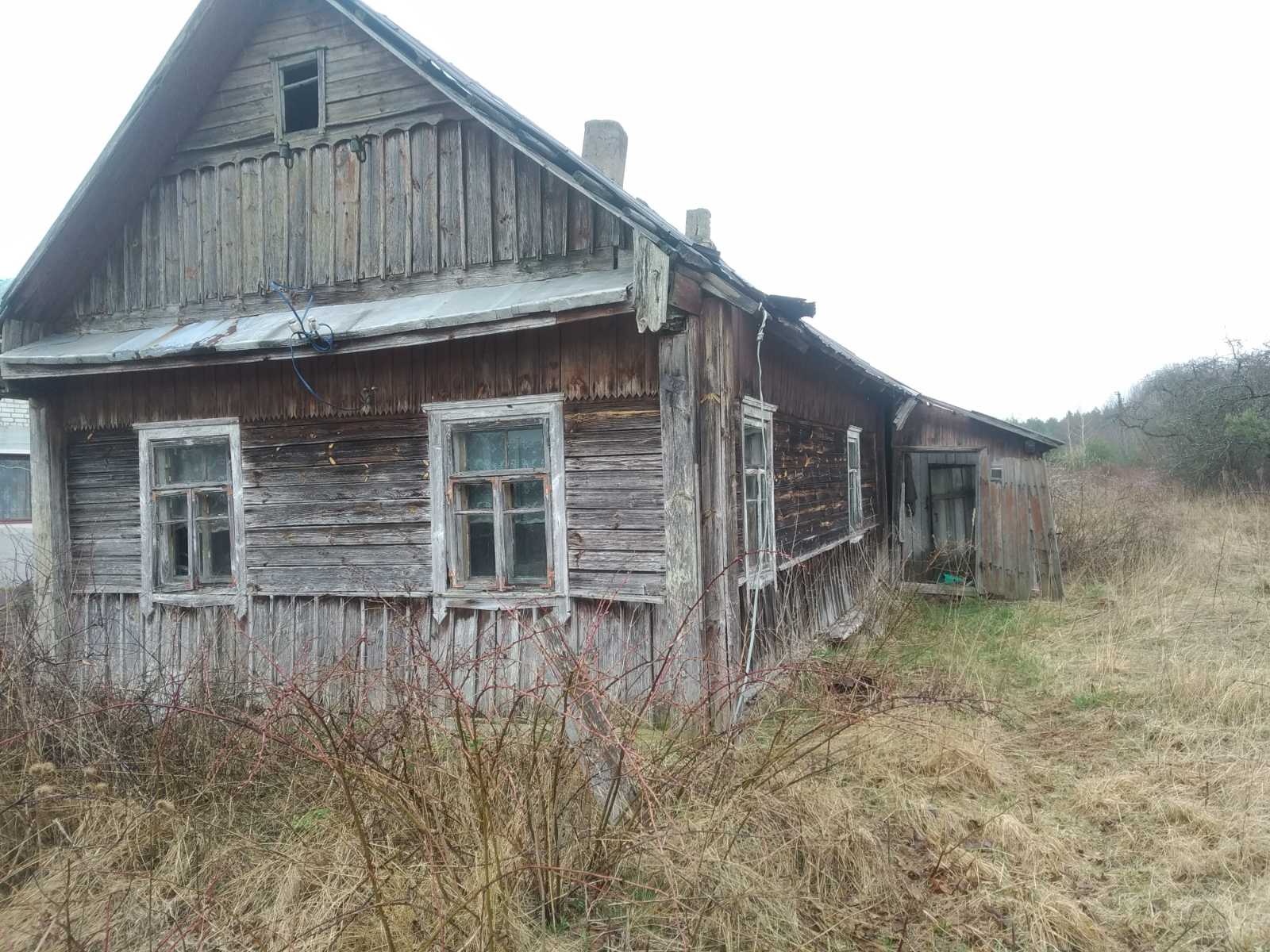 